Об утверждении схемы размещения нестационарных торговых объектов на территорииСевероуральского городского округа В соответствии со статьей 10 Федерального закона от 28 декабря 2009 года № 381-ФЗ «Об основах государственного регулирования торговой деятельности в Российской Федерации», постановлением Правительства Свердловской области от 27.04.2017 № 295-ПП «Об утверждении порядка разработки и утверждения схем размещения нестационарных торговых объектов на территориях муниципальных образований в Свердловской области»,  постановлением Администрации Североуральского городского округа от 02.10.2019 № 1020 «О разработке схемы размещения нестационарных объектов на территории Североуральского городского округа», Администрация Североуральского городского округаПОСТАНОВЛЯЕТ:Утвердить схему размещения нестационарных торговых объектов на территории Североуральского городского округа (прилагается).Контроль за исполнением настоящего постановления возложить на исполняющего обязанности Первого заместителя Главы Администрации Североуральского городского округа В.В. Паслера.Опубликовать настоящее постановление в газете «Наше слово» и на официальном сайте Администрации Североуральского городского округа.Глава Североуральского городского округа		                             В.П. Матюшенко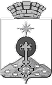 АДМИНИСТРАЦИЯ СЕВЕРОУРАЛЬСКОГО ГОРОДСКОГО ОКРУГА ПОСТАНОВЛЕНИЕАДМИНИСТРАЦИЯ СЕВЕРОУРАЛЬСКОГО ГОРОДСКОГО ОКРУГА ПОСТАНОВЛЕНИЕ24.12.2019                                                                                                      № 1384                                                                                                     № 1384г. Североуральскг. Североуральск